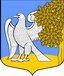 Ленинградская областьЛужский муниципальный районСовет депутатов Ретюнского сельского поселениячетвертого созываРЕШЕНИЕ   от   28  декабря 2020 года        № 79О перечне постоянно действующих  комиссий совета депутатов Ретюнского сельского поселения Лужского муниципального района Ленинградской области четвертого созыва на 2021г Совет депутатов Ретюнского сельского поселения Лужского муниципального района РЕШИЛ: 1.Утвердить перечень постоянно действующих комиссий совета депутатов Ретюнского сельского поселения Лужского муниципального района Ленинградской области четвертого созывана 2021г: - Постоянная депутатская комиссия по бюджету, налогам и экономическому развитию поселенияПредседатель: Камагин  Владимир ЮрьевичИванов Андрей ВладимировичВолков Александр ВикторовичМуртазина Раиля Нургаяновна -  Постоянная депутатская комиссия по вопросам муниципального имущества, вопросам ЖКХ, благоустройства, энергетики и окружающей средыПредседатель: Ермилова Светлана АнатольевнаКамагин Владимир ЮрьевичВолков Александр викторовичЕршова Наталия Ивановна -  Постоянная депутатская комиссия по вопросам культуры, делам молодежи, физкультуры, спорту, связям с общественностью и СМИ.Председатель: Бельский Анатолий АлександровичКомлаева Ольга ВикторовнаКлимова Мария ГеоргиевнаКамагина Марина Анатольевна   2. Настоящее Решение вступает в действие после его подписания и распространяется на правоотношения возникшие с 01.01.2021 г.  3.  Решение подлежит официальному опубликованию в средствах массовой информации.  4. Контроль за исполнением настоящего решения возложить главу Ретюнского сельского поселения Лужского муниципального района В.Ю. Камагина.Глава Ретюнского сельского поселения,исполняющий, полномочия председателясовета депутатов                                                                           В.Ю. Камагин     